Tropical Freshwater Biology, 29 (1) (2020) 85-97	85http://www.ajol.info/index.php/tfb; DOI: https://dx.doi.org/10.4314/tfb.v29i1.6BACTERIOLOGICAL AND HEAVY METAL STATUS OF WATER AND FISH SAMPLES FROM JEBBA LAKE – NIGERIA*R. Y. ATIRIBOM1, O. P. ABIOYE2, S. Y. DANIYAN2,  R. O. OJUTIKU3,H. S. AUTA2 and M.M. MU’AZU11National Institute for Freshwater Fisheries Research, PMB 6006, New Bussa, Niger state – Nigeria2Department of Microbiology, Federal University of Technology, PMB 65, Minna – Nigeria3Department of Fisheries, Federal University of Technology, PMB 65, Minna – Nigeria*Correspondent Author: atirimam@yahoo.co.ukABSTRACTQuantitative and qualitative analysis of bacterial isolates in water and fish samples(Oreochromis niloticus and Clarias gariepinus) from Jebba Lake were carried out using primary isolation media and microbact identification kits. The concentration of heavy metals, Lead (Pb), Copper (Cu), Cadmium (Cd), Chromium (Cr) and Arsenic (As) were determined using Atomic Absorption Spectrophotometer (AAS). Samples were collected from five (5) different stations. Station Jl.1 and Jl.2 are located at the upper course of the lake and were characterized by high human activities (washing, bathing, mining and animal husbandry operations) especially in sample station Jl.2. Sample station Jl.3 has low human activities, however it has a tributary with high mining activities. Station Jl.4 has high domestic washings but low animal husbandry operation and low mining activities. Station Jl.5 has low domestic washings, low animal husbandry operation and low mining activities. Mean faecal coliform count of sample station Jl.1 (580.83 CFU/100ml) and station Jl.2 (700.83 CFU/100ml) were above maximum permissible limit for Federal Environmental Protection Agency (FEPA). Faecal coliform count of sample stations Jl.3, Jl.4 and Jl.5 were below maximum permissible limit. Maximum faecal coliform count during the wet season was 1600.00 CFU/100ml, while the maximum count during the dry season was 920.00 CFU/100ml. Bacterial species such as Aeromonas caviae, Aeromonas hydrophila, Pseudomonas fluorescens – 25, Escherichia coli, Moraxella species, Mannheimia (pasturella) haemolytica, Pseudomonas aeruginosa, Pseudomonas fluorescens – 35, Escherichia hermannii were found in water samples and species such as Vibrio alginolyticus, Moraxella species, Escherichia hermannii, Vibrio parahaemolyticus, Aeromonas hydrophila were isolated from fish intestines and gills. Concentration of Cu, Cr and As in water was observed to be within permissible limit but the concentration of Pb and Cd were above tolerable limit. In fish organs, the concentration of heavy metals were within permissible limit except that of Pb and As in Oreochromis niloticus fish intestines (ONFI) (0.38±0.00 and 0.03±0.00 respectively) and Clarias gariepinus fish intestines (CGFI) (0.40±0.00 and 0.03±0.01 respectively) which were above maximum permissible limit by standard organizations.Key words: Jebba Lake, water, fish, Oreochromis niloticus, Clarias gariepinus, bacteria, heavy metalsTrop. Freshwat. Biol. ISSN 0795-0101. © Freshwater Biological Association of Nigeria (FBAN)INTRODUCTIONWater is essential to life, but many people do not have access to clean and safe water for drinking, irrigation and fish production. As such, many die of waterborne or water related bacterial infections. According to WHO, the mortality of water associated diseases exceeds 5 million people per year (Joao, 2010). Water quality in many lakes and rivers has been impaired by high level of contaminants either by direct dumping of refuse and defecation by animals or through runoff. Faecal coliform counts and Escherichia coli detection is the most reliable tool for assessing health risk posed by pathogens in water (Byamukama et al., 2000).Heavy metal pollution in aquatic environment is also a major concern on a world scale, because they are indestructible and most of them have toxic effects on organisms (ÖztÜrk et al., 2009). Heavy metals bioaccumulate in fish tissues and the accumulation of these heavy metals over time in fish leads to the suppression of fish immunity hence allowing the normal flora to cause ulceration and possible septicemia (Mutuku, 2010). Jebba Lake is surrounded by cattle ranches and other human activities like washing of automobiles (popularly called “car wash”), bathing, electricity generation and illegal mining activities. The aim of this study was to evaluate the bacteriological and heavy metal status of water and  fish samples from Jebba Lake and their suitability for human consumption.STUDY AREAThe study area is Jebba Lake which is located in central area of Nigeria. It lies between Latitude 8.99° and 10.31° N and Longitude 4.79° and 5.01° E. It has a perimeter of about 567 km and an estimated area of 12,992 km2 (Adeogun et al., 2016). Sample station 1 (Jl.1) is at Faku with minimal animal husbandry operation but much human activities such as domestic washings and high fishing activities. It is also the station that is directly below power generation station. The water in this station is used raw for drinking purposes by the villagers. Station 2 (Jl.2) is at Manyarrah which is characterized by high irrigation activities, high mining activities, high animal husbandry operation, car wash centre, fishing activities among others. It is at the lower course of Faku. Station 3 (Jl.3) is at New Awuru where human activities is reduced; however it has a tributary (river Oli) with high mining activities. It is at the lower course of Manyarrah. Station 4 (Jl.4) is at Old Awuru with high domestic washings but low animal husbandry operation and low mining activities. It lies adjacent to old Awuru market and is at the lower course of New Awuru. Station 5 (Jl.5) is at Maisamari karemi, the lower course of old Awuru with low domestic washings, low animal husbandry operation and low mining activities.MATERIALS AND METHODSSample Collection: The Lake was sampled from January to December 2017, to represent dry and wet seasons. Water samples for bacteriological study were collected using 150 ml sterilized container while fish samples were collected using sterilized plastic container. After collection, samples were stored in an ice-chest and transported to the laboratory for bacteriological analysis.Two (2) litre capacity polyethylene sampling bottles were used to collect water samples (4 times) at each sampling station for heavy metal study. The pre-cleanedsampling bottle was immersed below surface to collect water sample. These water samples collected at each sampling sites were mixed in a plastic bucket and arepresentative  sample  of  one  liter  was  transferred  into  a  polyethylene  bottle.Samples were acidified with 2 ml of 10% HNO3 and transported to the laboratory for further analysis according to the procedure of ÖztÜrik et al., (2009).BACTERIAL ANALYSISDetermination of faecal coliforms in water using Most Probable Number (MPN) techniqueFaecal coliform count was carried out  using most probable number technique(APHA, 2003). To carry out this test a three series of five tubes each containing 10 ml,  1ml  and  0.1  ml  portions  of  the  sample  were  inoculated  with  sterilizedmacConkey broth. Pure sterilized macConkey broth was inoculated with steriledistilled water to serve as a control. Inoculated tubes were then incubated at 37 °C for 24 hours. Using a sterilized wire loop, transfer were made from all tubes showing acid and gas production (An indication of the presence of total coliform) to tryptose bile broth and incubated at 44 °C for 24 hours. Gas production in a fermentation tube within 24 hours was considered as a positive reaction for faecal coliforms.The  estimated  number  of  faecal  coliforms  present  was  read  from  a tabulated probability table using corresponding results of various combinations ofpositive and negative reactions from each of the three batches according to the method of APHA (2003).Enumeration of total viable count (TVC) in water samplesA 1.0 ml of water sample was serially diluted into 9.0 ml sterilized distilled water. After dilution, 0.1 ml of each serially diluted sample was inoculated on sterilized plate count agar and spread evenly on the surface of the media using sterilized bentglass rod (Standard plate count technique) according to the method of Ogbondeminu et al. (1991) and Ijah et al., (2008). These inoculated plates were then incubated at 35oC + 2oC for 24 h. After incubation, the number of colonies were counted using colony counter. Colony forming units (CFU) of bacterial in thewater sample were then calculated and recorded as colony forming units (CFU) = colony count x dilution factor / inoculum volume.Bacterial Identification in water and fish samplesBacterial   identification   was   carried   out   following   standard   procedures   ofCheesbrough (2002), Johnson et al., (2003) and Bergey’s manual of systematic bacteriology (Krieg & Holt, 1994). Enrichment media (Selenite F broth, tryptic soy broth (TSB), alkaline peptone water (APW)) were inoculated with samples (water and fish samples) and incubated at 37oC. After 6-8 hours, this broth cultures were re-inoculated into appropriate medium (Nutrient agar, MacConkey agar, Sorbitol MacConkey agar, Eosin Methylene blue agar, Starch Ampicillin agar, Bismuth sulphite, Thiosulfate Citrate Bile Salt Sucrose agar). These inoculated plates were incubated at 37oC for 24 hours using an incubator. After incubation, colonies were picked, re-inoculated into fresh media and incubated at 37oC again to obtain pure colony. A gram stain, oxidase test and motility test were carried out on the pure colonies and these were further identified biochemically using Microbact Identification Kits 12A and 12B (MB1132A/ Australia).Heavy metal analysisWater and fish samples were digested according to APHA (2005) for heavy metal analysis. After digestion, the filtrate of each sample was analyzed for heavy metal using  Atomic  Absorption  Spectrophotometer  (PG  instrument  model,  AA500Spectrophotometer).Statistical analysis of dataAnalysis of variance (ANOVA) was performed to show significant differencebetween faecal coliform counts at different sample stations of Jebba Lake. Student t- test was carried out to show significant difference between faecal  coliformcounts  of  the  seasons  and  also  used  to  determine  significant  difference  inconcentration of heavy metals in water between seasons. Analysis of variance (ANOVA) showed significant difference between total viable counts at different sample stations of the lake. Duncan Multiple Range test was carried out to determine significant difference between fish organs.RESULTSMean faecal coliform counts (cfu/100ml) of water from Jebba Lake using Most Probable Number (MPN) techniqueTable 1 shows mean faecal coliform counts of water from Jebba Lake.   It wasobserved that sample station 2 had the highest count (700.83 cfu/100ml), while station 5 had the lowest count (200.92 cfu/100ml). In general, station 1 and 2which are at the upper course had higher coliform counts than station 3, 4 and 5,which are at the lower course. Analysis of variance (ANOVA) shows a p-value of 0.013201. There is significant difference (P < 0.05) between coliform counts at different sample stations. From the table, it was also observed that the faecal coliform count at stations 1 and 2 were above maximum permissible limit of 5.0 x102  cfu/100 ml according to FEPA (2003).TABLE 1Mean faecal coliform counts (cfu/100ml) of water from Jebba Lake using Most Probable Number (MPN) techniquea = FEPA 2003Seasonal  faecal  coliform  counts  of  water  from  Jebba  Lake  using  MPN techniqueResults of seasonal  variations (Table 2) shows that the faecal coliform countduring the wet season was higher (649.13 MPN/100ml) than that of the dry season(219.30 MPN/100ml). However t-test analysis showed no significant difference (P>0.05) between faecal coliform counts of the wet and dry season.TABLE 2Mean seasonal feacal coliform counts of water from Jebba Lake using Most Probable Number (MPN) technique  Mean ± SD	649.13±428.90	219.30±239.11 	Mean total viable count (TVC) of water from Jebba LakeTable 3 shows total viable count (TVC) of water from Jebba Lake. Station 3 (Newawuru) in Jebba Lake had the highest total viable count (4.9 x 105) and this isfollowed by station 2 (Faku) which is 3.0 x 105 cfu/100m and station 1 (2.7 x 105 cfu/100 m). Station 4 (Old Awuru) has the lowest count (2.3 x105 cfu/100 m). Analysis of variance revealed a p-value of 0.900178. There is no significant difference (P>0.05) between total viable counts at different sample stations.TABLE 3Mean total viable count (TVC) (cfu/100 m) of water from Jebba Lake 	Bacterial species isolated in water and fish samples from Jebba LakeBacteria species isolated from water and fish samples revealed the presence of Escherichia coli, Aeromonas hydrophila, Escherichia hermannii, Moraxella species,   Pseudomonas   fluorescens   –   25,   Pseudomonas   fluorescens   –   35,Mannheimia (pasturella) haemolytica, Vibrio parahaemolyticus, Vibrio alginolyticus among others as shown in Tables 4 and 5.TABLE 4Bacterial species isolated from Jebba Lake water sampleTABLE 5Bacterial species isolated in fish samples from Jebba LakeKey:  ONFI  =  Oreochromis  niloticus  fish  intestines,  ONFG  =  Oreochromisniloticus fish gills, ONFM = Oreochromis niloticus fish muscles, CGFI = Clarias gareipinus fish intestines, CGFG = Clarias gareipinus fish gills, CGFM = Clariasgareipinus fish muscles, ND = Not detected.Heavy metal concentration in water from Jebba Lake sample stationsFigure 1 shows heavy metal concentrations in water from Jebba Lake samplestations. Sample station Jl.2 had the highest concentration of lead, copper and cadmium, (0.380mg/l, 0.774mg/l, 0.227mg/l respectively) while station Jl.3 had the highest concentration of chromium and arsenic (0.066 mg/l and 0.143 mg/l respectively).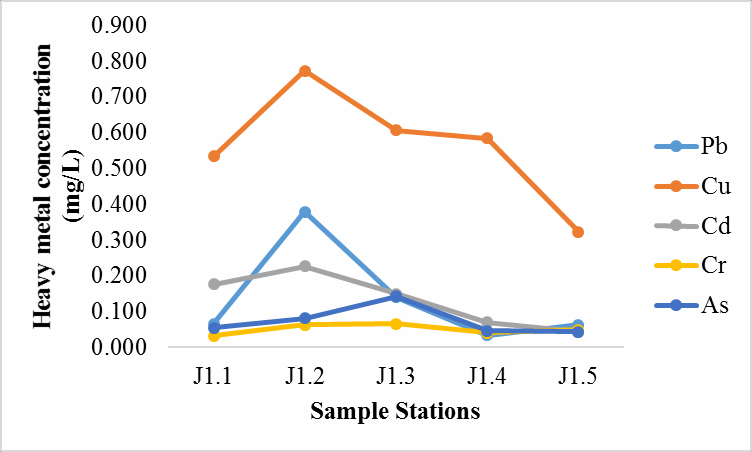 Fig.1: Heavy metal concentration in water from Jebba sample stationSeasonal heavy metal concentration in Jebba Lake waterSeasonal concentration of heavy metals in the lake shows that the wet season had higher concentration of lead, copper, cadmium, and arsenic than the dry season, while the concentration of chromium was higher during the dry season (0.06 mg/l)than the wet season (0.04 mg/l). Student t-test analysis revealed significant difference (P<0.05) in concentration of all the heavy metals between the twoseasons (Table 6).TABLE 6Seasonal heavy metal concentration in Jebba Lake waterNote: P < 0.05 is significantHeavy metal concentration in organs of Oreochromis niloticus (ON) from Jebba LakeResult  in  Table  7  shows  that  Oreochromis  niloticus  fish  intestines  (ONFI)recorded the highest concentration of the metals than other organs. This is followed by the fish gills and then the fish muscles had the lowest concentrations.Concentration of lead (Pb) in ONFI was above maximum permissible limit of 0.3mg/kg according to UNEP (1985). Concentration of copper (Cu) was within permissible limit of 3.0 mg/kg according to FEPA (2003). Cadmium (Cd) was also within the permissible limit of 0.5mg/kg according to WHO (2003). Chromium (Cr) was also found to be within permissible limit of 0.15 mg/kg according to FEPA (2003). Duncan multiple range test showed significant difference (P<0.05) in the concentration of heavy metals in the intestines, gills and muscles of Oreochromis niloticus.TABLE 7Heavy metal concentration in organs of Oreochromis niloticus from Jebba  Lake 	Key: ONFI = Oreochromis niloticus fish intestines, ONFG = Oreochromis niloticus fish gills,ONFM  = Oreochromis niloticus fish muscle.Means with dissimilar letter (s) differ significantly according to Duncan’s Multiple Range Test (DMRT). Significant at P≤0.05Heavy metal concentration in organs of Clarias gariepinus (CG) from Jebba LakeIn Jebba Lake, the intestines of Clarias gariepinus had higher concentration of theheavy metals than other organs. This is followed by the gills and the muscles had the least concentration of heavy metals. Concentration of lead (Pb) and Arsenic(As) in CGFI were observed to be above maximum permissible limit of 0.3 mg/kgand 0.02 mg/kg respectively, according to UNEP (1985). The concentration of heavy metals in the fish organs was in this order: As < Cr < Cd < Pb < Cu. Duncan multiple range test showed significant difference (P<0.05) in the concentration of heavy metals in the organs of Clarias gariepinus. This result is shown in Table 8.TABLE 8  Heavy metal concentration in organs of Clarias gariepinus from Jebba LakeKey: CGFI = Clarias gariepinus fish intestines, CGFG = Clarias gariepinus fish gills, CGFM = Clarias gariepinus fish musclesMeans with dissimilar letter (s) differ significantly according to Duncan’s Multiple Range Test (DMRT). Significant at P≤0.05DISCUSSIONThe results of mean faecal coliform count of water samples (Table 1) showing stations 1 and 2 (at the upper course) having higher coliform counts than stations 3, 4 and 5 (at the lower course) may be due to increased human activities like washing, bathing and activities of miners in sample stations 1 and 2 compared to the other sample stations. These increased faecal bacteria counts above permissible limit are serious indications of potential health risk. Stations 3, 4 and 5 had counts that are within acceptable limit. This may be as a result of self-purification as the lake flows down to the lower course and also the absence of pronounced source of pollution into the lake. This result agrees with Lejeune et al., (2001) which states that “the presence of bacteria in natural aquatic ecosystem is dependent upon the rate of contamination and the equilibrium that is established between bacterial proliferation in the environment and the rate of their elimination”Result for seasonal faecal coliform counts of water (Table 2) showed that faecal coliform count during the wet season was higher than that of the dry season;this may be due to runoff from adjacent farms into the lake during the wet season as against that of the dry season.Result for total viable bacteria count in Jebba Lake revealing higher bacteria counts (Table 3) beyond the permissible limit of 1.0 x 105 cfu/100m is not healthy for fish (Buras et al., 1987), who states that the “concentration of 1.0 x 105 cfu/100 ml and above of total viable bacteria count can cause the appearance of bacteria in fish muscles”. Bacteria are critically dangerous pathogens for both cultured and wild fish, responsible for mass losses in fish production (Taghreed, 2020).The presence of Escherichia coli, Aeromonas hydrophila, Escherichia hermannii,  Moraxella  species,  Pseudomonas  fluorescens  –  25,  Pseudomonasfluorescens – 35, Mannheimia (pasturella) haemolytica, Vibrio parahaemolyticus,Vibrio alginolyticus among others (Table 4 and 5) in water and fish samples from Jebba Lake presents significant health risk due to the presence of pathogens among the isolates. This result agrees with Byamukama et al., (2000), who states that “Faecal coliform counts and Escherichia coli detection is the most reliable tool for assessing health risk posed by pathogens in water.”High concentrations of lead, copper and cadmium observed in station Jl.2 may be due to the washings of ore slurry and automobiles that were carried out around this station. These activities may account for these heavy metals and they can easily be washed down into the lake. This result agrees with Salaudeen et al., (2016) who reported that Mining areas are the chief areas where heavy metal pollution readily occurs, in which the surrounding environment receives it first. The high concentrations of lead, copper, cadmium and arsenic observed during the wet season over the dry season may be due to increased introduction of pollutants from adjacent farms due to runoff. This result agrees with the findings of Nsofor and Ekpeze (2014) who reported higher concentration of heavy metals in water during the wet season compared to the dry season. The high concentration of Lead (Pb) observed in the intestines of both Oreochromis niloticus and Clarias gariepinus above all other heavy metals may also be due to the human activities such as automobile washing. Mining activities such as gold mining practiced in the vicinity of the lake as well as washing of automobiles may create a non-point source pollution where this metal can be easily washed into the lake.Variation in concentration of heavy metals in the organs of fish may be due to high or low tendency of the organ to absorb and bioaccumulate heavymetals. It may also be due to individual function of the organ in the body. Higherconcentration of heavy metals in the intestines is consistent with the findings of Ozturk  et  al.,  (2009)  who  reported  higher  concentration  of  Lead,  Copper,Cadmium and Chromium in the intestines than in gills and flesh. Intestines are theultimate depository of all substances coming into the fish alimentary canal (Olowuet al., 2010).CONCLUSION AND RECOMMENDATIONSJebba Lake is experiencing pollution due to increasing human activities such as illegal mining activities, the use of fertilizers, pesticides and herbicides on farm lands, animal husbandry operations, oil / lubricants and corrosion of  metallic blades of turbines and generating plants. Other sources of pollution into the lake include direct washing of automobiles (motor cars and bikes) into the lake and also washing of domestic utensils. These gave rise to the pollution status of the lake with the concentration of lead (Pb) in the intestines of both Oreochromis niloticus and Clarias gariepinus being observed to be above Maximum permissible limit. There were also the presence of faecal coliforms and bacterial pathogens in the water and fish samples. No bacterial pathogen was isolated from fish muscles. It is therefore recommended that, the intestines of these fish species that were studied be consciously removed before consumption. Although no bacterial pathogen was isolated from the fish muscles (edible part of the fish), it is advisable that these fish species from the lake be subjected to proper handling (washing, smoking, boiling) before consumption. This is to prevent cross contamination.Mining activities should follow international best practices; hence direct washing of slurry into the lake should be prevented. Direct washing of cars andmotor  bikes  into  the  lake  should  be  checked.  Grazing  ranches  should  beestablished for animal husbandry operations. Public health enlightenment campaign will be necessary to create awareness on the danger of indiscriminatedumping of wastes into the lake.  Waste management agencies such as FEPAshould be adequately empowered to arrest and prosecute offenders.REFERENCESAdeogun, A.G., Sule, B.F. & Salami, A.W. (2016). Cost effectiveness of sediment management strategies for mitigation of sedimentation at Jebba Hydropower reservoir, Nigeria. Engineering Sciences, 30, 141-149.American Public Health Association (APHA), (2003). Standard methods for the examination of  water and waste water. 20th Ed. APHA, Inc. Washington,D.C.American Public Health Association (APHA), (2005). Standard methods for the examination of water and wastewater, 21st edn. American Public Health Association. Washington DC.Byamukama,   D.,   Kansiime,   F.,   Mach,   R.L.   &   Farnleitner,   A.H.   (2000).Determination   of   Escherichia   coli   contamination   with   chromocult coliform  agar  showed  a  high  level  of  discrimination  efficiency  fordiffering faecal pollution levels in tropical waters of Kampala, Uganda.Appl. Environ. Microbiol., 66, 864 – 868.Buras, N., Duek, L., Niv, S., Hepher, B. & Sanbank, E. (1987). Microbiological aspect of fish grown in integrated wastewater. Water Research, 21, 1 – 10.Cheesbrough, M. (2002). District laboratory manual for Tropical countries.  Part 2.Cambridge University Press, United Kingdom.Federal Environmental Protection Agency (FEPA), (2003). Guidelines and standards for Environmental Pollution Contol in Nigeria.Ijah,  U.  J.,  Safiyanu,  H.  &  Abioye,  O.  P.  (2008).  Comparative  study  ofbiodegradation of crude oil in soil amended with chicken droppings and NPK fertilizer. Science World Journal, 3, 63 – 67.Joao, P. S. (2010). Water Microbiology. Bacterial Pathogens and Water. Int. J. Environ. Res. Public Health, 7, 3657-3703.Johnson, J.Y., Thomas, J.E., Graham, T.A., Townsend, I., Bryne, J., Selinger, L.B.& Gannon,V.P. (2003). Prevalence of Escherichia coli 0157:H7 and Salmonella species in surface waters, southern Alberta and its relation to Manure source.  Canadian Journal of Microbiology, 49, 326-335.Krieg, N. R. & Holt, J. G, eds. (1994). Bergey’s Manual of Systematic Bacteriology. William   and Wilkins Ltd., Baltimore.Lejeune,  J.T.,  Besser,  T.E.,  Rice,  D.H.  &  Hancock,  D.D.  (2001).  Letters  inApplied Microbiology.  32, 316-320.Mutuku, C. S. (2010). Association of heavy metal tolerance with multiple antibiotic resistances in bacteria isolated from wetland of Lake Victoria basin, Kenya. Msc. thesis, Unpublished, Kenyatta University.Nsofor, C. I. & Ikpeze, O. O. (2014). Potential health hazards of consumingClarias gariepinus fish contaminated with heavy metals of River Niger.Global Journal of Biology, Agriculture and Health Sciences (GJBAHS). 3, 69 – 74.Ogbondeminu, F.S., Madu, C.T. & Okaeme, N.A. (1991). Bacteriological aspects of Cultured fingerlings of Clarias anguillaris (L) in a hatchery complex in Nigeria. J. Aqua. Trop., 6, 45 – 53.Olowu, R.A., Ayesuyo, O.O., Adewuyi, G.O., Adejoro, I.A., Denloye, A.A., Babatunde,  A.O.  &  Ogundajo,  A.  L.  (2010).  Determination  of  heavymetals in fish tissues, water and sediment from Epa and Badagry lagoons, Lagos, Nigeria. E – Journal of Chemistry, 7, 215 – 221.ÖztÜrk, M., Ozozen, G., Minareci, O & Minareci, E. (2009). Determination ofHeavy Metals in fish. Water and Sediments of Avsar Dam Lake in Turkey. Iranian Journal of Environmental Health Science and Engineering, 6, 73- 80.Salaudeen, A. O., Adeloju, E. & Abdulkareem, A. (2016). Concentrations of heavy metals in water, sediment and    fish parts from Asa River, Ilorin, Kwarastate. Imperial Journal of Interdisciplinary Research (IJIR), 2, 142 – 150.Taghreed, I. (2020). Diseases of Nile Tilapia with special emphasis on water pollution. Journal of Environmental Science and Technology, 13, 29 – 56.United Nations Environmental Protection (UNEP), (1985). Reference Methods for Marine Pollution Studies, Determination of total Hg in marine sediments and suspended solids by cold vapour AAS, 26.World Health Organization (WHO) (2003). Guidelines for drinking water quality.Vol.1.   Recommendation, W.H.O. Geneva.SamplestationMin  -  MaxMean ± SDMax permissible limit(cfu/100ml)Jl.16.00  -  1600.00580.83 ± 475.50500aJl.220.00 - 1600.00700.83 ± 531.27500aJl.312.00 - 920.00368.92 ± 317.72500aJl.431.00 - 920.00368.92 ± 317.72500aJl.514.00 - 540.00200.92 ± 171.12500aWetDryMinimum count84.006.00Maximum count1600.00920.00Sample stationMinimumMaximumMeanJl.14.2x1022.6x1062.7x105Jl.24.9x1022.2x1063.0x105Jl.36.2x1023.0x1064.9x105Jl.41.2x1032.1x1062.3x105Jl.58.5x1021.9x1062.7x105Max permissible limit   (CFU/100ml) 	1.0x105Sample stationName of organismsJl.1Aeromonas  caviae,  Aeromonas  hydrophila,  Pseudomonas  fluorescens  –  25,Escherichia coli, Moraxella species, Mannheimia (pasturella) haemolytica, Pseudomonas aeruginosa, Pseudomonas fluorescens – 35, Escherichia hermanniiJL2Aeromonas   hydrophila,   Pseudomonas   fluorescens   –   25,   Burkholderiapseudomallei, Mannheimia (pasturella) haemolytica, Pseudomonas aeruginosa, Escherichia hermannii, Escherichia coli, Moraxella species, Actinobacillus sp.JL3Pseudomonas aeruginosa, Aeromonas hydrophila, Pseudomonas fluorescens –25, Yersinia pestis, Escherichia coli, Actinobacillus sp.JL4Aeromonas    caviae,    Mannheimia    (pasturella)    haemolytica,    Aeromonashydrophila,   Burkholderia   pseudomallei,   Pseudomonas   fluorescens   –   25, Pseudomonas aeruginosa, Escherichia coli, Moraxella sp.JL5Aeromonas   hydrophila,    Pseudomonas   fluorescens    –    25,   Mannheimia 	(pasturella) haemolytica, Escherichia hermannii, Actinobacillus sp. 	Fish organsName of organismsONFIVibrio alginolyticus, Moraxella species, Escherichia hermannii,Escherichia coli, Salmonella salmonicidaONFGCepacia meningocepticum, Moraxella species, Pasturellamultocida, Pseudomonas fluorescens – 25, Escherichia hermanniiONFMNDCGFIVibrio alginolyticus, Aeromonas hydrophila, Escherichia coli,Vibrio parahaemolyticusCGFGVibrio parahaemolyticus, Aeromonas hydrophila, Bacillus speciesCGFMNDHeavy metal concentration (mg/l)Heavy metal concentration (mg/l)Heavy metal concentration (mg/l)Heavy metal concentration (mg/l)Heavy metal concentration (mg/l)Heavy metal concentration (mg/l)SeasonPbCuCdCrAsWet0.21±0.000.91±0.000.22±0.000.04±0.000.12±0.00DryP-value0.08±0.00<.00010.21±0.00<.00010.04±0.00<.00010.06±0.00<.00010.03±0.00<.0001 	Heavy metal concentration (mg/kg) 	 	Heavy metal concentration (mg/kg) 	 	Heavy metal concentration (mg/kg) 	 	Heavy metal concentration (mg/kg) 	 	Heavy metal concentration (mg/kg) 	 	Heavy metal concentration (mg/kg) 	 	Heavy metal concentration (mg/kg) 	Fish organsPbCuCdCrAsIntestinesONFI0.38±0.00a1.47±0.00a0.27±0.00a0.15±0.00a0.03±0.00aGillsONFG0.19±0.00b0.75±0.00b0.11±0.00b0.09±0.00b0.01±0.00bMusclesONFM0.05±0.00c0.17±0.00c0.04±0.00c0.03±0.00c0.00±0.00c